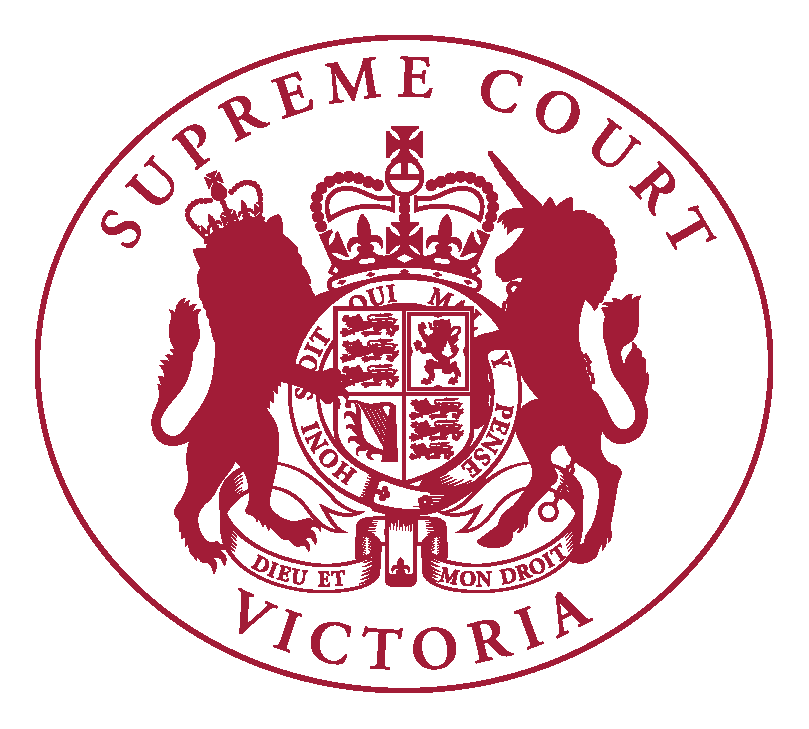 Supreme Court of VictoriaCommon Law DivisionPractice Note No. 10 of 2016Dust Diseases ListINTRODUCTIONThe Chief Justice has authorised the issue of the following Practice Note.The purpose of this Practice Note is to describe the procedures to be followed in the Dust Diseases List. Additional material concerning the management of the List can be found on the Dust Diseases List webpage of the Court’s website.This Practice Note replaces Practice Note No. 2 of 2015 which is hereby revoked.This Practice Note commences on 1 September 2016 and will apply to all proceedings commenced in the Dust Diseases List regardless of date of commencement.DEFINITIONSIn this Practice Note:Dust disease means a pathological condition as described in paragraph 3.2List means the Dust Diseases ListRegional Proceedings means proceedings where the cause of action arose in regional Victoria, or where the majority of parties or witnesses reside in regional Victoria.PROCEEDINGS SUITABLE FOR INCLUSION IN THE LISTAll proceedings in which a plaintiff alleges that he or she is suffering from a dust disease should be initiated in the List, including Regional Proceedings which may otherwise fall within Practice Note No. 1 of 2015. For the purposes of this Practice Note, ‘dust disease’ is defined as any pathological condition of the lungs, pleura, peritoneum or sinus that is attributable to dust. Without limiting the scope of the definition, dust diseases include:a) Aluminosis;b) Asbestosis;c) Asbestos induced carcinoma;d) Asbestos related pleural diseases;e) Bagossosis;f) Berylliosis;g) Byssinosis;h) Coal dust pneumoconiosis;i) Farmer’s lung;j) Hard metal pneumoconiosis;k) Mesothelioma;l) Silicosis;m) Silico-tuberculosis; andn) TalcosisDependency claims arising from proceedings of the nature set out in paragraph 3.1 should also be initiated in the List.PROCEDURE FOR ENTRY INTO THE LISTProceedings of the nature set out in paragraphs 3.1 to 3.3 should be initiated in the List by endorsing the heading of the originating process “Dust Diseases List”. The heading of all subsequent documents filed in the proceeding should also be endorsed “Dust Diseases List”.If at any time after the initiation of a proceeding it appears to the Court that it is appropriate to have the proceeding managed in the List, the Court may transfer the proceeding into the List.Conversely, a proceeding initiated in the List may be transferred out of the List if it appears to the Court that it is appropriate to have the proceeding managed in a different list.No additional fees will be payable for the inclusion of a proceeding in the List.COURT APPEARANCES Non-admitted persons may appear at Directions Hearings but must seek leave of the Court at least one day beforehand by emailing dust.diseases@supremecourt.vic.gov.au.All persons appearing at directions hearings must be fully briefed on all relevant aspects of the matter so as to be in a position to assist the Court.Subject to paragraph 5.4, parties are required to appear at directions hearings unless otherwise advised by the Court, including matters in which minutes of proposed consent orders have been submitted.Parties involved in Regional Proceedings may request a telephone conference rather than appear at the First Directions Hearing. Such requests should be made via email to dust.diseases@supremecourt.vic.gov.au.FIRST DIRECTIONSThe Court will give directions for the management of a proceeding in the List at a First Directions Hearing. Parties will generally be notified of the date and time of the First Directions Hearing by the Court within seven days of the filing of the first defence. At or shortly after the First Directions Hearing, the proceeding will be given a trial date and, with the exception of Regional Proceedings, a Pre-Trial Conference. The parties are encouraged to seek agreement concerning proposed consent orders in advance of the First Directions Hearing, with a view to obtaining orders by consent without the need for an appearance. Requests for such orders are to be made using the Request for Consent Orders Pursuant to Rule 59.07 First Directions form, a link to which can be found on the Dust Diseases List webpage of the Court’s website. This form contains standard first directions for matters in the List. While parties may dispense with unnecessary directions or add additional directions, they are asked not to alter the wording of individual standard clauses without good reason. Parties should email completed Request for Consent Orders Pursuant to Rule 59.07 First Directions forms in both Word and signed PDF format to dust.diseases@supremecourt.vic.gov.au copying orders@supremecourt.vic.gov.au by 4.00pm two days prior to the hearing. Requests received after that time may not be considered in time for the Court to excuse parties from attending a directions hearing.INTERROGATORIESThe number of interrogatories served in proceedings in the List should be limited to thirty (including sub-parts).ORAL EXAMINATIONWhen approaching the Court to arrange an examiner pursuant to Order 41 of the Supreme Court (General Civil Procedure) Rules 2015, parties should contact the Judicial Services Manager (JSM). Contact details for the JSM are on the Court website.PRE-TRIAL CONFERENCEAll proceedings, other than Regional Proceedings, will be allocated a Pre-Trial Conference (PTC) which will be conducted by a Deputy Prothonotary.The Court will allocate a PTC date to a proceeding in the first instance based upon a ‘not before’ date nominated by the parties. Parties are required to provide at least 2 business days’ notice via email to ptc@supremecourt.vic.gov.au, copying all other parties,  of any request for an adjournment of a PTC and provide reasons for the request. The Court publishes details of PTC listings on the Dust Diseases List webpage of its website to assist parties wishing to reschedule a PTC. As a guide to parties seeking an alternative date, the Court generally lists two PTCs each weekday (10am and 2pm).FINAL DIRECTIONSProceedings, other than Regional Proceedings, will be listed for a Final Directions Hearing at which an appearance is compulsory by a person adequately briefed to address questions from the Bench as to the readiness of the proceeding for trial.As part of final directions, parties will usually be ordered to file a joint memorandum identifying the factual and legal issues in dispute and to prepare a folder of key documents for the assistance of the trial judge. Court Books are not required. COMPLIANCE WITH ORDERSIf at any time the parties are unable to comply with the orders of the Court, they must notify dust.diseases@supremecourt.vic.gov.au and request an extension of time.REGIONAL PROCEEDINGSRegional Proceedings are managed in the same way as other proceedings in the List subject to the following exceptions:Parties may request a telephone conference rather than appear at the First Directions Hearing.The trial will be fixed in the relevant Supreme Court civil trial circuit.Unless requested, a PTC will not be allocated and parties will instead be required to arrange a private mediation.A Final Directions Hearing will not be listed however the proceeding will be included in the call-over for the relevant circuit. Parties will be advised of the date for call-over by the Court and may request to appear via video link.COMMUNICATIONS WITH THE COURTAt all stages of the proceeding, communications with the Court should be by email with a copy to all other parties, and should be confined to uncontroversial matters.Communications should be directed to dust.diseases@supremecourt.vic.gov.au (prior to the case being allocated to a trial judge) or to the associate to the trial judge (once allocated). Contact details for all associates are on the Court website. Vivienne MacgillivrayExecutive Associate to the Chief Justice1 September 2016